Formun Üstü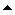 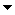 Hüküm bulunmayan hallerMADDE 48 – (1) Bu Yönetmelikte hüküm bulunmayan hallerde, 20/4/2016 tarihli ve 29690 sayılı Resmî Gazete’de yayımlanan Lisansüstü Eğitim ve Öğretim Yönetmeliği, Dokuz Eylül Üniversitesi Ön Lisans ve Lisans Öğretim ve Sınav Yönetmeliği ile diğer mevzuat hükümleri uygulanır. Yürürlükten Kaldırılan Uygulama  MADDE 49- Üniversitemiz Senatosunun 26.05.2015 tarih ve 442/14 sayılı kararı ile kabul edilen Sağlık Bilimleri Enstitüsü Lisansüstü Öğretim ve Sınav Uygulama Esasları yürürlükten kaldırılmıştır.   Geçiş Hükümleri  Geçici Madde 1- Daha önceki yıllarda doktora programına başlamış olan öğrenciler Bologna Kriterlerine tabi olup, istemeleri, gerekli şartları yerine getirmeleri ve Yönetim Kurulu onayı ile ORPHEUS standartlarına geçebilirler.YürürlükMADDE 50 – Bu Uygulama Esasları, Dokuz Eylül Üniversitesi Senatosunda kabul edildiği tarihte yürürlüğe girer.YürütmeMADDE 51 – Bu Uygulama Esaslarını Sağlık Bilimleri Enstitüsü Müdürü yürütür.Formun Altı